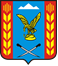 Управление образования администрации Предгорного муниципального округаСтавропольского края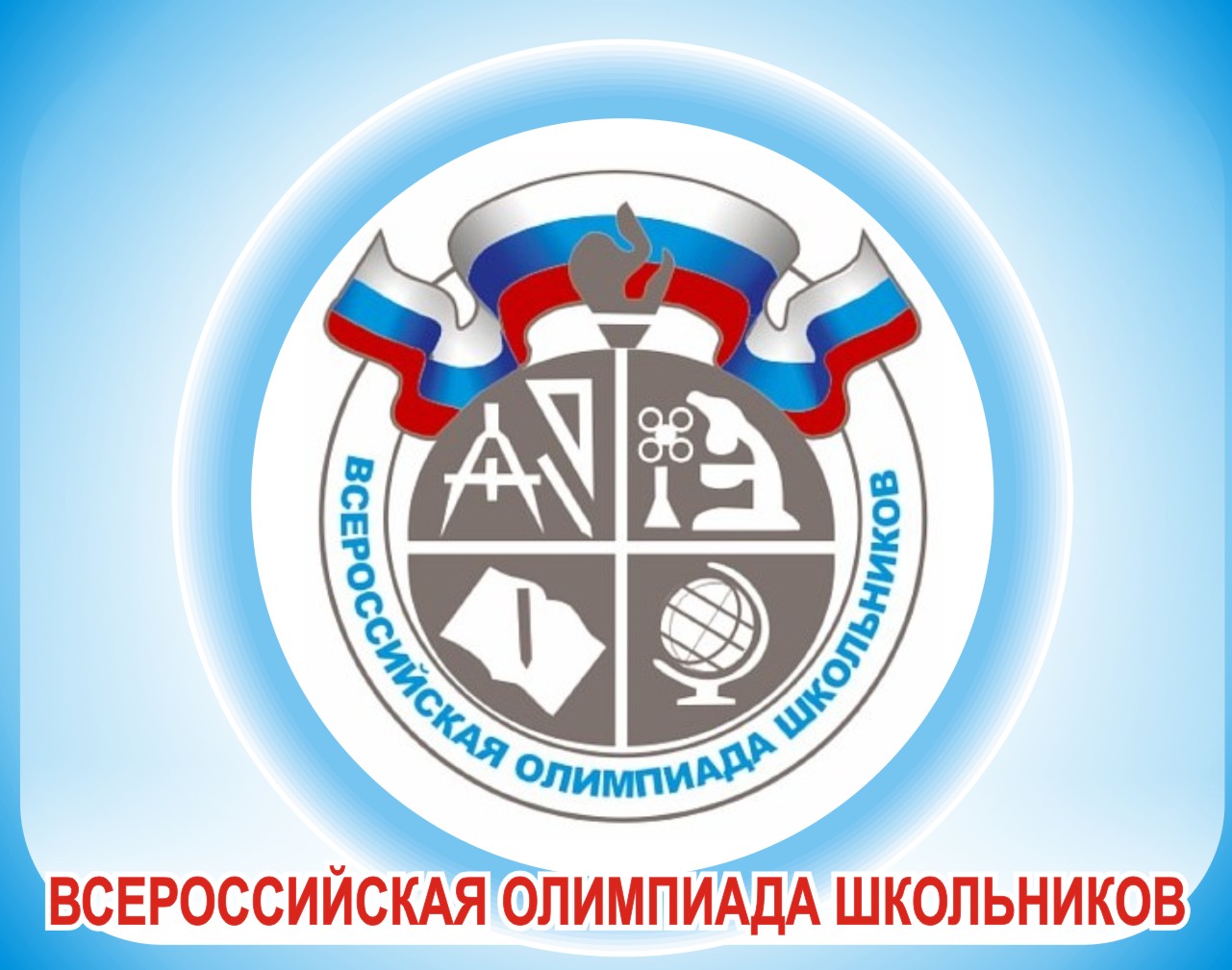 ПРОГРАММАпроведения муниципального этапа всероссийской олимпиады школьников22 НОЯБРЯ 2023 ГОДА – География Место проведения: МБОУ СОШ № 1 им. Романа КулаковаОтветственные за проведение олимпиады – Федорова Елена Юрьевна, главный специалист  МКУ «Методический центр»,тел. 8(87961) 5-12-51e-mail: rono_imdk@mail.ruОрганизационные мероприятияОрганизационные мероприятияОрганизационные мероприятия9:00 -9:30Совещание с организаторамиАудитория № 299:00 -9:30Регистрация участниковХолл школы9:30-9:50Открытие олимпиады.Инструктаж по проведению олимпиады для участников1 этаж10:00Начало олимпиады10:00 - 13:00Выполнение олимпиадных заданийАудитории№33,34,35,36,37,38,39,21,25,26,27,2813:00-13:30Разбор, кодирование олимпиадных заданийКабинет директора каб. №29Работа членов жюриРабота членов жюриРабота членов жюрис 13:30Работа членов жюри, подведение итоговАудитория 29Показ олимпиадных работ 22.11.2023Показ олимпиадных работ 22.11.2023Показ олимпиадных работ 22.11.202312:00ГеографияВ режиме онлайнОзнакомление участников олимпиады с результатамиОзнакомление участников олимпиады с результатамиОзнакомление участников олимпиады с результатамиНа сайте управления образования администрации Предгорного муниципального района Ставропольского края: http://predgorrono.nov.ru/?page_id=1017(раздел Всероссийская олимпиада школьников)На сайте управления образования администрации Предгорного муниципального района Ставропольского края: http://predgorrono.nov.ru/?page_id=1017(раздел Всероссийская олимпиада школьников)На сайте управления образования администрации Предгорного муниципального района Ставропольского края: http://predgorrono.nov.ru/?page_id=1017(раздел Всероссийская олимпиада школьников)22.11.23Предварительные протоколыСайт УО АПМО СК23.11.23Подача апелляции УО АПМО СК28.11.23Итоговые протоколыСайт УО АПМО СКОргкомитетКабинет директора1 этаж  Медицинское обслуживаниеМедицинский кабинет1 этаж